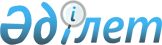 О бюджете сельского округа Акуйик на 2021-2023 годыРешение Жанакорганского районного маслихата Кызылординской области от 30 декабря 2020 года № 589. Зарегистрировано Департаментом юстиции Кызылординской области 8 января 2021 года № 8122.
      В соответствии с пунктом 2 статьи 75 кодекса Республики Казахстан от 4 декабря 2008 года "Бюджетный кодекс Республики Казахстан", подпунктом 1) пункта 1 статьи 6 Закона Республики Казахстан от 23 января 2001 года "О местном государственном управлении и самоуправлении в Республике Казахстан", Жанакорганский районный маслихат РЕШИЛ:
      1. Утвердить бюджет сельского округа Акуюк на 2021-2023 годы согласно приложениям 1, 2 и 3 соответственно, в том числе на 2021 год в следующем объеме:
      1) доходы – 86 755,5 тысяч тенге, в том числе:
      налоговые поступления – 4 259 тысяч тенге;
      неналоговые поступления – 0;
      поступления от продаж основного капитала – 0;
      поступления трансфертов – 82 496,5 тысяч тенге;
      2) затраты – 89 061 тысяч тенге;
      3) чистое бюджетное кредитование – 0:
      бюджетные кредиты – 0;
      погашение бюджетных кредитов – 0;
      4) сальдо по операциям с финансовыми активами – 0:
      приобретение финансовых активов – 0;
      поступления от продаж финансовых активов государства – 0;
      5) дефицит (профицит) бюджета – - 2 305,5 тысяч тенге;
      6) финансирование дефицита (использование профицита) бюджета – 2305,5 тысяч тенге:
      кредитные расписки – 0;
      погашение задолженности – 0;
      используемые остатки бюджетных средств – 2 305,5 тысяч тенге.
      Сноска. Пункт 1 – в редакции решения Жанакорганского районного маслихата Кызылординской области от 10.12.2021 № 124 (вводится в действие с 01.01.2021).


      2. Объем субвенций за 2021 год передаваемый из районного бюджета в бюджет сельского округа 61 832 тысяч тенге.
      3. Настоящее решение вводится в действие с 1 января 2021 года и подлежит официальному опубликованию. Бюджет сельского округа Акуюк на 2021 год
      Сноска. Приложение 1 – в редакции решения Жанакорганского районного маслихата Кызылординской области от 10.12.2021 № 124 (вводится в действие с 01.01.2021). Бюджет сельского округа Акуйик на 2022 год Бюджет сельского округа Акуйик на 2023 год
					© 2012. РГП на ПХВ «Институт законодательства и правовой информации Республики Казахстан» Министерства юстиции Республики Казахстан
				
      Председатель внеочередной LVІIІ сессии Жанакорганского районного маслихата 

Т. Мамуов

      Секретарь Жанакорганского районного маслихата 

Е. Ильясов
Приложение 1 к решению
Жанакорганского районного маслихата
от 30 декабря 2020 года № 589
Категория
Категория
Категория
Категория
Категория
Категория
Сумма, тысяч тенге
Класс
Класс
Класс
Класс
Класс
Сумма, тысяч тенге
Подкласс
Подкласс
Подкласс
Сумма, тысяч тенге
Специфика
Сумма, тысяч тенге
Наименование
Сумма, тысяч тенге
1. Доходы
86 755,5
1
Налоговые поступления
4 259
01
01
Подоходный налог
182
2
2
Индивидуальный подоходный налог
182
04
04
Hалоги на собственность
4068,0
1
1
Hалоги на имущество 
65
3
3
Земельный налог
150
4
4
Hалог на транспортные средства
3853,0
2
Неналоговые поступление
9,0
01
01
Поступление государственный собственность
9,0
5
5
Поступление государственный собственность за аренду помещениий
9,0
4
Поступления трансфертов 
82 496,5
02
02
Трансферты из вышестоящих органов государственного управления
82 469,5
3
3
Трансферты из районного (города областного значения) бюджета
82 496,5
Функциональная группа
Функциональная группа
Функциональная группа
Функциональная группа
Функциональная группа
Сумма, тысяч тенге
Функциональная подгруппа 
Функциональная подгруппа 
Функциональная подгруппа 
Функциональная подгруппа 
Функциональная подгруппа 
Сумма, тысяч тенге
 Администраторы бюджетных программ 
 Администраторы бюджетных программ 
 Администраторы бюджетных программ 
 Администраторы бюджетных программ 
Сумма, тысяч тенге
Программа 
Программа 
Сумма, тысяч тенге
Наименование
Сумма, тысяч тенге
II. Расходы
89 061
01
Государственные услуги общего характера
31518,5
1
Представительные, исполнительные и другие органы, выполняющие общие функции государственного управления
31518,5
124
124
Аппарат акима города районного значения, села, поселка, сельского округа
31518,5
001
Услуги по обеспечению деятельности акима города районного значения, села, поселка, сельского округа
31518,5
06
Социальная помощь и социальное обеспечение
8 605
2
Социальная помощь
8 605
124
124
Аппарат акима города районного значения, села, поселка, сельского округа
8 605
003
Оказание социальной помощи нуждающимся гражданам на дому
8605
07
Жилищно-коммунальное хозяйство
22 067,5 
3
Благоустройство населенных пунктов
22 067,5
124
124
Аппарат акима города районного значения, села, поселка, сельского округа
22 067,5
008
Освещение улиц в населенных пунктах
8 434,5
009
Обеспечение санитарии населенных пунктов
564
011
Благоустройство и озеленение населенных пунктов
13 069
08
Культура, спорт, туризм и информационное пространство
24 043
1
Деятельность в области культуры
23 788
124
124
Аппарат акима города районного значения, села, поселка, сельского округа
23 788
006
Поддержка культурно-досуговой работы на местном уровне
23 788
2
Спорт
255
124
124
Аппарат акима города районного значения, села, поселка, сельского округа
255
028
Реализация физкультурно-оздоровительных и спортивных мероприятий на местном уровне
255
13
Прочие
2 827
9
Прочие
2 827
124
124
Аппарат акима города районного значения, села, поселка, сельского округа
2 827
040
Реализация мероприятий для решения вопросов обустройства населенных пунктов в реализацию мер по содействию экономическому развитию регионов в рамках Программы развития регионов до 2025 года
2 827
3.Чистое бюджетное кредитование
0
4. Сальдо по операциям с финансовыми активами
0
5. Дефицит (профицит) бюджета
-2 305,5
6. Финансирование дефицита (использование профицита) бюджета
2 305,5
8
Используемые остатки бюджетных средств
2 305,5
01
Остатки средств бюджета
2 305,5
1
1
Свободные остатки бюджетных средств
2 305,5Приложение 2 к решениюЖанакорганского районного маслихатаот 30 декабря 2020 года № 589
Категория
Категория
Категория
Категория
Категория
Сумма, тысяч тенге
Класс
Класс
Класс
Класс
Сумма, тысяч тенге
Подкласс
Подкласс
Подкласс
Сумма, тысяч тенге
Наименование
Наименование
Сумма, тысяч тенге
I. Доходы
I. Доходы
65 295
1
Налоговые поступления
Налоговые поступления
2 354
04
Налоги на собственность
Налоги на собственность
2 354
1
Hалоги на имущество
Hалоги на имущество
87
3
Земельный налог
Земельный налог
196
4
Налог на транспортные средства
Налог на транспортные средства
2 071
4
Поступление трансфертов
Поступление трансфертов
62 941
02
Трансферты из вышестоящих органов государственного управления
Трансферты из вышестоящих органов государственного управления
62 941
3
Трансферты из бюджетов городов районного значения, сел, поселков, сельских округов
Трансферты из бюджетов городов районного значения, сел, поселков, сельских округов
62 941
Функциональная группа
Функциональная группа
Функциональная группа
Функциональная группа
Функциональная группа
Сумма, тысяч тенге
Функциональная подгруппа
Функциональная подгруппа
Функциональная подгруппа
Функциональная подгруппа
Сумма, тысяч тенге
Администратор бюджетных программ
Администратор бюджетных программ
Администратор бюджетных программ
Сумма, тысяч тенге
Программа
Программа
Сумма, тысяч тенге
Наименование
Сумма, тысяч тенге
II. Затраты
65 295
01
Государственные услуги общего характера
26 909
1
Представительные, исполнительные и другие органы, выполняющие общие функции государственного управления
26 909
124
Аппарат акима города районного значения, села, поселка, сельского округа
26 909
001
Услуги по обеспечению деятельности акима города районного значения, села, поселка, сельского округа
26 909
06
Социальная помощь и социальное обеспечение
5 103
2
Социальная помощь
5 103
124
Аппарат акима города районного значения, села, поселка, сельского округа
5 103
003
Оказание социальной помощи нуждающимся гражданам на дому
5 103
07
Жилищно-коммунальное хозяйство
8 589
3
Благоустройство населенных пунктов
8 589
124
Аппарат акима города районного значения, села, поселка, сельского округа
8 589
008
Освещение улиц в населенных пунктах
2 207
009
Обеспечение санитарии населенных пунктов
278
011
Благоустройство и озеленение населенных пунктов
6 104
08
Культура, спорт, туризм и информационное пространство
21 816
1
Деятельность в области культуры
21 556
124
Аппарат акима города районного значения, села, поселка, сельского округа
21 556
006
Поддержка культурно-досуговой работы на местном уровне
21 556
2
Спорт
260
124
Аппарат акима города районного значения, села, поселка, сельского округа
260
028
Реализация физкультурно-оздоровительных и спортивных мероприятий на местном уровне
260
13
Прочие
2 878
9
Прочие
2 878
124
Аппарат акима города районного значения, села, поселка, сельского округа
2 878
040
Реализация мероприятий для решения вопросов обустройства населенных пунктов в реализацию мер по содействию экономическому развитию регионов в рамках Государственной программы развития регионов до 2025 года
2 878
3.Чистое бюджетное кредитование
0
4. Сальдо по операциям с финансовыми активами
0
5. Дефицит (профицит) бюджета
0
6. Финансирование дефицита (использование профицита) бюджета
0Приложение 3 к решениюЖанакорганского районного маслихатаот 30 декабря 2020 года № 589
Категория
Категория
Категория
Категория
Категория
Сумма, тысяч тенге
Класс
Класс
Класс
Класс
Сумма, тысяч тенге
Подкласс
Подкласс
Подкласс
Сумма, тысяч тенге
наименование
наименование
Сумма, тысяч тенге
I. Доходы
I. Доходы
66 470
1
Налоговые поступления
Налоговые поступления
2 401
04
Налоги на собственность
Налоги на собственность
2 401
1
Hалоги на имущество
Hалоги на имущество
89
3
Земельный налог
Земельный налог
200
4
Налог на транспортные средства
Налог на транспортные средства
2 112
4
Поступление трансфертов
Поступление трансфертов
64 069
02
Трансферты из вышестоящих органов государственного управления
Трансферты из вышестоящих органов государственного управления
64 069
3
Трансферты из бюджетов городов районного значения, сел, поселков, сельских округов
Трансферты из бюджетов городов районного значения, сел, поселков, сельских округов
64 069
Функциональная группа
Функциональная группа
Функциональная группа
Функциональная группа
Функциональная группа
Сумма, тысяч тенге
Функциональная подгруппа
Функциональная подгруппа
Функциональная подгруппа
Функциональная подгруппа
Сумма, тысяч тенге
Администратор бюджетных программ
Администратор бюджетных программ
Администратор бюджетных программ
Сумма, тысяч тенге
Программа
Программа
Сумма, тысяч тенге
Наименование
Сумма, тысяч тенге
II. Затраты
66 470
01
Государственные услуги общего характера
28 084
1
Представительные, исполнительные и другие органы, выполняющие общие функции государственного управления
28 084
124
Аппарат акима города районного значения, села, поселка, сельского округа
28 084
001
Услуги по обеспечению деятельности акима города районного значения, села, поселка, сельского округа
28 084
06
Социальная помощь и социальное обеспечение
5 103
2
Социальная помощь
5 103
124
Аппарат акима города районного значения, села, поселка, сельского округа
5 103
003
Оказание социальной помощи нуждающимся гражданам на дому
5 103
07
Жилищно-коммунальное хозяйство
8 589
3
Благоустройство населенных пунктов
8 589
124
Аппарат акима города районного значения, села, поселка, сельского округа
8 589
008
Освещение улиц в населенных пунктах
2 207
009
Обеспечение санитарии населенных пунктов
278
011
Благоустройство и озеленение населенных пунктов
6 104
08
Культура, спорт, туризм и информационное пространство
21 816
1
Деятельность в области культуры
21 556
124
Аппарат акима города районного значения, села, поселка, сельского округа
21 556
006
Поддержка культурно-досуговой работы на местном уровне
21 556
2
спорт
260
124
Аппарат акима города районного значения, села, поселка, сельского округа
260
028
Реализация физкультурно-оздоровительных и спортивных мероприятий на местном уровне
260
13
Прочие
2 878
9
Прочие
2 878
124
Аппарат акима города районного значения, села, поселка, сельского округа
2 878
040
Реализация мероприятий для решения вопросов обустройства населенных пунктов в реализацию мер по содействию экономическому развитию регионов в рамках Государственной программы развития регионов до 2025 года
2 878
3.Чистое бюджетное кредитование
0
4. Сальдо по операциям с финансовыми активами
0
5. Дефицит (профицит) бюджета
0
6. Финансирование дефицита (использование профицита) бюджета
0